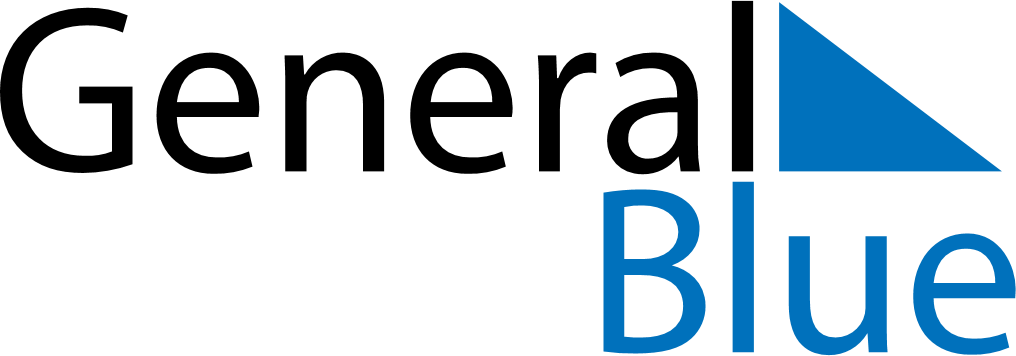 April 2023April 2023April 2023April 2023BotswanaBotswanaBotswanaMondayTuesdayWednesdayThursdayFridaySaturdaySaturdaySunday11234567889Good FridayEaster SaturdayEaster SaturdayEaster Sunday1011121314151516Easter Monday17181920212222232425262728292930